Students will be sitting some tests so we can gain a better understanding of how they learn and to help us identify which students may need more general support in certain subjects. They are nothing to worry about and are not to be revised or prepared for, so please reassure your child they do not need to be concerned about these in anyway.It is an assessment of abilities in areas known to make a difference to learning and achievement – namely verbal, non-verbal, quantitative and spatial reasoning – and it provides an objective perspective on potential student achievement.Please see table below which shows the dates which each form group will be tested on, they will be out of lessons for Periods 1-3 only all being well.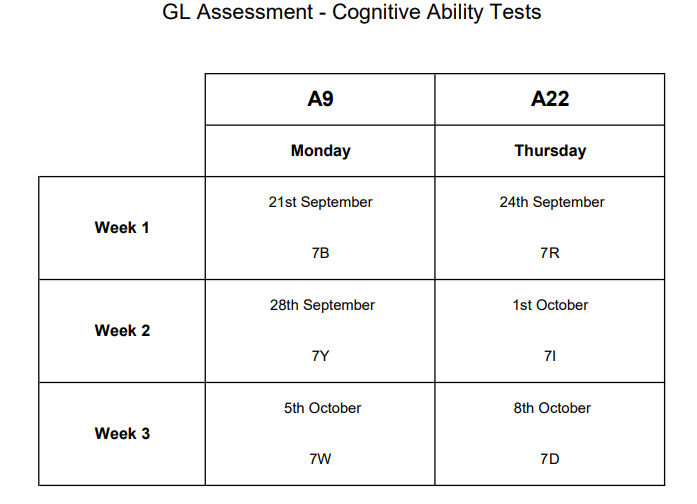 